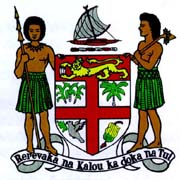 Rear Admiral J. V. Bainimarama, CF(Mil), OSt.J, MSD, jssc, pscPrime Minister of Fiji and Minister for Finance, Strategic Planning, National Development and Statistics, the Public Service, People’s Charter and Change and Progress, Information, iTaukei Affairs, Sugar Industry and Lands and Mineral Resources____________________________________________________________________________DOLA NI BOSE NI YASANA KO TAILEVU 2014______________________________________________________________________________Tailevu House							Tues. 01 April 2014NAUSORI								0930 Hours	________________________________________________________________________					Ni tiko saka na Turaga/Marama Bale e na Yasana Vaka Turaga o Tailevu,Turaga na i Liuliu ni Bose ni Yasana,Turaga na i Talai Veivuke – Wasewase e Loma,Turaga na i Talai ni Kalou,Turaga/Marama - Lewe ni Bose Yasana Vakaturaga ko Tailevu,Daunivakasala - Vakailesilesi Vakamatanitu,Turaga kei na Marama.Ni sa Bula Vinaka Saka!Sa ka levu na vakavinavinaka e na veiqaravi vakavanua e mai vakayacori vei keitou e na mataka vinaka nikua. Au vakavinavinakataka vakalevu na veisureti me’u mai dolava na i matai ni Bose ni Yasana Vakaturaga o Tailevu e na 2014. Oqo e dua na Matabose e yaga vakalevu, ka vakadeitaki kina na i sema ni Matanitu kei na Yasana e na veitalanoa kei na cakacaka ni veivakatorocaketaki.E na noqu a dolava na Bose ni Yasana o Tailevu mai Korovou e na 2010, au mai vakaraitaka saka kina ni sa vakayacori tiko, ka tuvani talega e so na veisau lelevu, e na veiqaravi ni Matanitu kei na kena veitabana tale eso tekivu mai na 2007.E dau kune vakalevu na malumalumu ni veiqaravi ni Matanitu vei kemuni na lewe ni Vanua ka sa vakavuna me luluqa talega na nomuni itavi e na kena sagai na tiko vinaka kei na sautu e na nomuni veivuvale, Koro kei na vei Tikina.Ni sa na vakadinadinataka na yaga ni veisau lelevu e mai vakayacori e na nodatou Yasana. Oqori e Yavutaki e na Tuvatuva ni Toso ki Liu [Peoples Charter], e na i naki bibi mo ni qaravi vinaka ka drodrovi kemuni yani na veivakatorocaketaki e dodonu ka yaga vei kemuni.YAVU NI VAKAVULEWA 2013Sa mai vakavotukana na veisau oqo e na nodra mai tavoca na Turaga na Peresitedi, Gone Marama Mai Naisogolaca, na  Yavu-ni-Vakavulewa ni 2013, ka ceguva taucoko na gagadre ni dua na Matanitu e na nomuni qaravi vakavinaka na lewenivanua  ka tutaka talega na veiliutaki galala ni lewenivanua [Democracy].Au vakavinavinakataki kemuni saka na Turaga kei na Marama Bale e na nodatou loma ni Yasana e na nomuni veivakabauti ka ni a veitokoni voli mai kina Matainitu oqo e na gauna bolebole ka drakidrakita e da curuma, me vakayacori kina na veisau lelevu au sa mai cavuta tiko. Sa mai vakavotukana talega na veisau oqo e na kena sa drodro yani na veivakatorocaketaki lelevu e na nodatou loma ni Yasana.LEVU NI iLAVO VAKAYAGATAKI Vakacaca mai na Yabaki 2010 – 2013 e vakayagataka kina na Matanitu e na Loma ni Yasana o Tailevu e sivia e $109 Milioni na Dola e na Tabana ni Gaunisala, Tabana ni Wai kei na Veivakalivalivataki, Tabana ni Teitei kei na Qoliqoli, Tabana ni Bula, Veiqaravi vei ira na Marama kei na Malumalumu kei na Tabana ni Vuli vei ira na luveda.Oqo e sega ni wili kina na veivuke ni noqu Vale ni Volavola ka vakayagataki kina e $5.9 na Milioni na Dola tekivu mai na 2007 ki 2013. E na sega walega ni mai cava eke, e tomani tiko na veivakatorocaketaki e na loma ni Yasana. Sa koto talega na i tuvatuva ni 2015 – 2016 ka vaka toka oqo:Natila Village Acess Road 	- $300,000 Wavu Vorovoro e na Tikina Sawakasa - $120,000 Wavu e Sote                 		-	$350,000 vakacacaSa tiko talega nodratou tuvatuva na Tabana ni Bula e na:Vale ni Bula e Nausori;Dawasamu Nursing Station; Nayavu Standard Health; Lodoni Duplex.Sa koto talega nodratou tuvatuva na Development Board e na Tabana ni Kelikeli [Dredging] e na ceva kei Tailevu, kei na tara ni Naisaumua Water Project.TAQOMAKI NI QELE VAKA I TAUKEIKeitou a ciqoma e 1,093 [Dua na udolu, ciwa-sagavulu-ka-tolu] na vakatutu sega ni wili kina koya e soli tu ga mai vaka-gusu e na gauna keitou a taleva kina na noda veiyasaiViti e na veivakararamataki ni Yavu-ni-Vakavulewa kei na rogoci ni nomuni kauwai na lewenivanua.E a vakaraitaki mai ni ra gadreva dina me yaco na veisau, ka vinakati na Yavu-ni-Vakavulewa oqo me taqomaka na nodra dodonu na iTaukei ni qele vaka i-Taukei, ira na wekada na Rotuma, ira na Banaban, ka vakatalega kina o ira na lisi ka vakalawataki mai na Tabacakacaka ni Qele Maroroi kei na Tabana ni Qele ni Matanitu.Na ka e kerei ka vakatututaki mai, keitou sa vakayacora, e na kena vakacurumi e na noda Yavu-ni-Vakavulewa vou oqo. E wili talega e na veisau ni Yavu ni Vakavulewa na kena wasei yani na i yau e rawa mai na kena vakayagataki na noda i yau bula e na loma ni qele (Royalty).TABANA NI VULISa matata saka tiko na i tuvatuva ni Matanitu me vakarawarawataki nodra vuli na luveda. Sa vaka- mamadataki nomuni colacola na i tubutubu kei na dauniveisusu e na qaravi vuli me tekivu mai na Primary ka yacova sara na vuli torocake e na USP, FNU kei na vuli mai valagi. Sa koto talega na noda itavi e na Vanua kei na Lotu e na nodra tuberi na Luveda me ra Turaga ka Marama Vuku,  Yalomatua ka Yaga e na veika Vinaka.Sa kerei saka tiko me kakua ni itavi walega ni Qasevuli na nodra tuberi na Luveda, ia me sa noda i tavi talega na nodra susugi e na i tovo, kei na nodra tuberi e na vuli mai Vale. Mai cawiri saka tiko eso na veitalanoa ni lailai na sikolosivi [scholarship] ni 600 e soli vei ira na gone i-Taukei. Me kakua saka ni vakamalumalutaki kemuni na i tukutuku oya. Au kerea moni veitauriligataka me qaravi vinaka na nodra vuli na luveda vakauasivi e na nomuni solia na nomuni gauna vei ira e na nodra dau vuli lesoni e vale. Au kerea me veisau na noda rai  na i-Taukei ni da sega ni tamata vuli vinaka. VAKARAU LOLOVIRA VEI IRA MA MARAMAE na noqu dolava na nodra Vale ni Veiqaravi na Marama mai Tavuki, e na Yasana o Kadavu, e na vula o Fepurueri, au vakadreta saka kina ni Matanitu oqo a kauwai vakalevu e na itovo lolovira, e na nodra dau moku ka kucuvi ko ira na noda marama kei ira na luveda gone yalewa. Au a tauca kina na noqu vakaro kina Tabana ni Ovisa me na tau na liga ni lawa kaukauwa duadua kei na kena totogi bibi taucoko vei ira era vakabulabulataka na i tovo lolovira oqo. Au kerea saka e na Matabose oqo, me kakua saka ni guilecavi o ira na tinada, na ganeda kei na luveda e na kena  yadravi na tikina bibi oqo.NA VANUA E DA SA GOLE TIKO KINA - VEIDIGIDIGIAu sa rogoca vakavuqa ni so era kaya tiko ni na sega ni yaco na Veidigidigi. Oqori na i tukutuku ni veivakacalai kei na veilasutaki. Sa rairai matata saka tiko vei keda e na nodra vakadonuya na Turaga Na Peresitedi me vakayacori na Veidigidigi e na 17 ni Seviteba ka sa vakadeitaki saka na tiki ni siga oya.E na gauna oqo sa dodonu me matata na veika bibi e koto e na loma ni Yavu-ni-Vakavulewa, vaka uasivi ni oqo na kena i-sevu me vakayagataki kina na i walewale ni veidigidigi sa i koya –me dua na tamata dua ga na digidigi, ka na bokoci kina na i vakarau ni veidigidigi e yavutaki e na veivakaduiduitaki vaka mata-kawa tamata.Sa i tavi ni Matabose oqo me ra vakasalataki na Lewe ni Yasana me ra “Register” ka vakaitavi mai e na kena digitaki e dua na Matanitu me kauti Viti yani kina dua na vanua sautu ka kune kina na tiko vinaka.VEITOKONI E NA YAVU NI VAKAVULEWAAu gadreva me’u vakaraitaka, ni sa levu sara na veitokoni au mai ciqoma me baleta na Yavu ni Vakavulewa vou.E vuqa era marautaka baleta ni koto kina na veiyavu bibi kece e dodonu me tiko e na dua na Yavu ni Vakavulewa ni dua na Matanitu, ka yavutaki e na tu-galala dina, nodra okati vakatautauvata na lewenivanua, nodra galala kei na dodonu na lewena, na tu vakai koya ni Tabana ni Veilewai, na cakacaka vakasavasava, kei na cakacaka dodonu.NOQU VEILIUTAKI Au gadreva talega me’u vakaraitaka ni sa lewe levu era sa veitokoni tiko mai vei au e na vuku ni kena liutaki na noda Matanitu. O koya gona au sa vakavakarau tiko kina oqo me’u na veiqatitaka e na buturara vakapolitiki me vakataki ira na veisoqosoqo vakapolitiki era nanamaki tiko kina Veidigidigi levu e na vula ko Seviteba 2014. Au sa mai vakaraitaka talega e na vica na siga sa oti na yaca ni noqu Party, o’ya na “FijiFirst”, kau na vakamuriya yani na i tuvatuva ni Veidigidigi, ka na lewai vakatautauvata mai vei Kemuni  e na noda Veidigidigi ni 2014.VEIKA ESA BASIKA CAKE TIKO MAI Au gadreva me’u vakaraitaka talega eke ni vaka e sa tubu cake tiko mai na veidusi mai vei ira eso na lewe ni Party ka ra sa vakavakarau tiko qo kina Veidigidigi levu. E vica na veika e laveti tiko mai me vaka na:Sega ni taqomaki vinaka na noda qele na iTaukei e na 	ruku ni Yavu ni Vakavulewa vou ni 2013;Vakaduri tale ni Bose Levu Vakaturaga;Vakasukai lesu tale mai na Sikolasivi ki naTabacabacaka ni iTaukei; 4.	Na kena vakalailaitaki na ivotavota ni veimatabose ni Yasana mai na Matanitu.Oqo e rai tikoga vakapolitiki me na rawai kina na noda vakasama se noda digidigi ka sagai tale tikoga me yavalata na noda bula na kawa iTaukei. Au vinakata meu vakadeitaka eke ni veiveisau e sa mai vakayacori me baleti keda na iTaukei e na kauta mai vei keda na veivakatorocaketaki me da vinaka kina ka me rawati kina na yavu ni noda bula vinaka e na veisiga ni mataka. VEIQARAVI NI MATANITU E na sega ni cegu na veiveisau e nai vakarau ni veiqaravi vaka Matainitu me vaka au sa vakaraitaka oti.E na tomani tiko ka Laveti tale, baleta e se tiko ga na i vakatakilakila ni malumalumu kei na cakacaka duba. E na vinaka na veiqaravi ni Matanitu kevaka eda vakaitavi taucoko e na kena laurai ka tokoni tiko na kena liga ni veiqaravi.VAKAVINAVINAKA – LEWE NI YASANAVei Kemuni saka na lewe ni Yasana o Tailevu, au vakavinavinaka vakalevu e na kena tutaki tiko na i tavi me baleta na bula raraba – vuli, tiko bulabula, lotu, kei na Vanua. iTAVI NI MATABOSE KEI NA LEWE NI YASANA Au gadreva me’u bolei keda kina na lewe ni Yasana Vakaturaga ko Tailevu nikua, e na vuku ni noda i tavi ni buli Vanua kei na veivakatorocaketaki e na loma ni Yasana kei na noda Matanitu levu – yavutaki e na Yavu ni Vakavulewa Vou ni 2013.E tiko na noda i tavi na lewe ni vanua yadudua e na kena na yavutaki na veisau vinaka kei na toso ki liu.Oqo na bolebole me tutaka tiko na Matabose oqo ka me bucina, ka vakadavora vakamatau na veituvatuva eso me rawati kina vakavinaka na nodra maroroi, liutaki kei na vakatorocaketaki na nodra bula na lewe ni Yasana e na yavu ni Veiliutaki Vinaka se“Good Governanace”.E na gadrevi kina na duavata, e gadrevi kina na veilomani, na veirogorogoci, na cakacaka vata kei na vakatulewa matau mai vei kemuni na i Liuliu vakavanua e na loma ni Yasana. VAKANUINUI KINA MATANITUAu sa tinia noqu vosa e na mataka nikua e na vakanuinui vinaka ni sa na veisau na nomuni rai, mai na i lakolako makawa ka me lalawataki na veika ki na bula torocake e na loma ni Yasana o Tailevu. Au gadreva talega me’u tautaunaka vei kemuni na nodra qaravi vinaka o ira na Luveda e na vuli vakauaisivi e na nodra tuberi e na veisiga. VAKANUINUI VINAKA Au nuitaka ni na dua na Bose vinaka oqo, ka levu na veiulutaga momona e na veivosakitaki kina. Sa ka dokai saka vei au me’u sa mai dolava tiko kina na Bose ni Yasana ni Vanua Vakaturaga ko Tailevu e na mataka vinaka edaidai.  Vinaka saka vakalevu._____________________